BAB IIIMETODE PENELITIANPendekatan dan Jenis PenelitianPendekatan Penelitian Pendekatan yang digunakan dalam penelitian ini adalah kuantitatif yaitu pendekatan penelitian dengan menggunakan pengukuran data statistik objektif melalui perhitungan ilmiah yang dimaksudkan untuk meneliti atau mengetahui kemampuan anak autis dalam mengenal angka 1 sampai 10 sebelum dan setelah menggunakan media puzzle angka.Jenis PenelitianJenis penelitian ini adalah jenis penelitian deskriptif, yaitu melakukan pembelajaran untuk mengetahui kemampuan pengenalan angka 1 sampai 10 pada siswa autis sebelum dan setelah menggunakan media puzzle angka di SLB Negeri Somba Opu Kabupaten Gowa.Menurut Sugiyono (2010: 35) deskriptif adalah suatu rumusan masalah yang berkenaan dengan pertanyaan terhadap keberadaan variabel mandiri, baik hanya pada satu variabel ataupun lebih (variabel yang berdiri sendiri).Variabel dan Desain PenelitianVariabelPenelitian ini mengkaji dua variabel, diantaranya Penggunaan metode media puzzle angka sebagai variabel bebas atau yang mempengaruhi (independen), sedangkan meningkatkan kemampuan mengenal angka 1 sampai 10 sebagai variabel terikat atau yang dipengaruhi (dependen). Desain Penelitian Desain penelitian yang digunakan adalah One Group Pretest-Posttest Design  artinya penelitian ini membandingkan kemampuan meningkatkan pengenalan angka 1 sampai 10 sebelum dan setelah diberikan perlakuan dengan penggunaan media puzzle angka.Desain ini digambarkan sebagai berikut: ( Sumadi, 2013:102)Gambar: 3.1 Desain penelitian                              Keterangan:T1	: Pretest atau Pengukuran pertama sebelum subjek diberi perlakuan X	: Treatmen atau perlakukan (penggunaan media      puzzle angka)T2	: Posttest atau Pengukuran kedua setelah subjek diberi perlakuan Definisi Operasional VariabelAdapun definisi operasional variabel penelitian  ini, yaitu kemampuan mengenal angka melalui penggunaan media puzzle angka.Pembelajaran media puzzle angkaDalam pembelajaran ini media yang digunakan adalah media puzzle angka langsung yaitu media ini sebagai alat bantu proses dengan proses yaitu anak di dudukkan terlebih dahulu, menatap mata anak kemudian menyuruh anak mengikuti instruksi. Pertama  menyuruh  menyebut angka, mengambil,  memasang pada mendia puzzle angka.Kemampuan mengenal angka 1 sampai 10Kemampuan mengenal angka 1 sampai 10 adalah nilai yang diperoleh dari tes awal dan tes akhir siswa autis dalam perintah melalui penggunaan  media puzzle angka dimana siswa disuruh menyebut angka dan mengambil angka. Subjek Penelitian	Adapun yang menjadi subjek penelitian adalah Siswa Autis di kelas II di SLB Negeri Somba Opu Kabupaten Gowa masih yang berjumlah 1 orang yang berinisisal DN.	Profil murid yang akan diteliti:, yaitu:Nama			: WNNIS				: Kelas				: IITanggal Lahir		: 17 Mei 2008Agama			: IslamPenyebab murid autis: 	Menurut informasi dari wali kelas WN  mulai diketahui mengalami autis pada saat masih bayi, karena ibunya menganggap bahwa WN  hanya sakit biasa dan WN sering mengonsumsi vitamin yang berlebihan dan minum susu yang berlebihan, segala macam obat yang diberikan sama WN.Karakteristik murid:Masalah/gagguan di bidang komunikasiAnak membeo(menuru perkataan yang diperintahkan)Menjawab pertanyaan kadang bagus tetapi jika sudah fokus pada satu benda jawaban pertanyaan menjadi tidak jelas (jika sedang berjalan-jalan, anak tidak mempedulikan oran disekitarnya)Masalah/ gangguan di bidang interaksi socialLambat dalam menangkap perintah (jika di perintah mengambil pensil dan buku biasa melakukan aktivitas yang lain) Anak sering memukul dan mengganggu temannyaMasalah/ gangguan di bidang sensoriSulit untuk menulis (anak mengalami kesulitan menulis jika tidak dibantu dengan pola tulisan)Jika mendengar suara keras anak menutup telinga (jika mendengar suara teriak, anak langsung menutup telinga)Masalah/gangguan di bidang perilakuJika sudah bosa anak marah Sering pindahpindah tempat duduk (kadang-kadang jika belajar anak pindah tempat duduk)Masalah/ gangguan di bidang emosiAnak sering memukul temannya tanpa sebabAnak sering memukul orang yang bertanya padanyaMasalah/ gangguan di bidang Belum bisa mengenal angka dengan bernar (jika ditanya angka berapa ini, ia masih salah menyebutkan)Masih kurang dalam pengenalan huruf-hurufTeknik/ Prosedur Pengumpulan Data	Teknik pengumpulan data yang digunakan dalam penelitian ini adalah tes kemampuan mengenal angka, tes ini bertujuan untuk mengukur kemampuan siswa mengenal angka, tes dilakukan sebanyak dua kali, yaitu tes awal digunakan untuk mengukur kemampuan mengenal angka sebelum penggunaan media Puzzle Angka dan tes akhir digunakan untuk mengukur kemampuan mengenal angka setelah penggunaan media Puzzle Angka. Instrumen yang digunakan dalam penelitian ini yaitu tes perbuatan dengan alat cek list yang dilakukan oleh peneliti. Adapun kriteria penilaian yaitu  yang tertera di bawah ini. Kriteria penilaian yang diberikan :Keterangan :Apabila siswa melakukan instruksi dengan benar sesuasi item maka diberi skor 1Apabila siswa tidak melakukan instruksi sesuai item maka diberi skor 0Dengan demikian skor maksimal yang diperoleh siswa autis dalam mengenal angka  adalah 30 X 1 = 30Teknik Analisis DataDalam penelitian ini analisis data yang digunakan untuk pertanyaan penelitian Mengenai “Upaya peningkatan kemampuan mengenal angka  melalui penggunaan media Puzzle Angka pada anak kelas II SLB Negeri Somba Opu Kabupaten Gowa“, penulis menggunakan tehnik deskriptif.Data yang telah terkumpul melalui tes kemudian disusun sedemikian rupa untuk memudahkan dalam pengolahan dan analisis data. Teknik analisis data yang digunakan adalah analisis deskriptif yang dilakukan terhadap skor hasil tes yang diperoleh siswa autis kelas dasar II di SLB Negeri Somba Opu Kabupaten Gowa sebelum dan sesudah menggunakan media Puzzle Angka berdasarkan data yang terkumpul.Untuk membuat grafik data yang diperoleh dikonversikan dari skor ke dalam nilai dengan langkah-langkah:Menyajikan data skorMenentukan nilai kemampuan siswa mengenal angka1-10 dengan menggunakan rumus:   	Nilai  =            (Sudjana, 2006)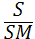 Keterangan : S = Skor yang diperoleh                  SM = Skor maksimalTabel 3. Kategorisasi StandarPeubah penelitianIndikatorKegiatanSkorSkorPeubah penelitianIndikatorKegiatan01Meningkatkan kemampuan mengenal angka melalui penggunaaan media Puzzle AngkaKemampuan mengenal angka 1-10Menyebut angkaMeningkatkan kemampuan mengenal angka melalui penggunaaan media Puzzle AngkaKemampuan mengenal angka 1-10Mengambil angkaMeningkatkan kemampuan mengenal angka melalui penggunaaan media Puzzle AngkaKemampuan mengenal angka 1-10Memasang angkaIntervalKategori80-100Sangat Mampu60-79Mampu56-65Cukup Mampu40-55Kurang Mampu30-39Tidak Mampu